MINISTÉRIO DA EDUCAÇÃOUNIVERSIDADE FEDERAL DE PELOTASFACULDADE DE AGRONOMIA "ELISEU MACIEL"135 anosFUNDADA EM 8 DE DEZEMBRO DE 1883CAIXA POSTAL-354 - CEP 96010-900TELEFONE/FAX (053)3275-7250/3275-9031 - PELOTASDIPLOMAS DE PÓS-GRADUAÇÃO EM CIÊNCIA E TECNOLOGIA AGROINDUSTRIALMESTRADO:Lorena da Costa Mello OliveiraLuciano Teixeira de SouzaMaria Helena Niemeyer da Rosa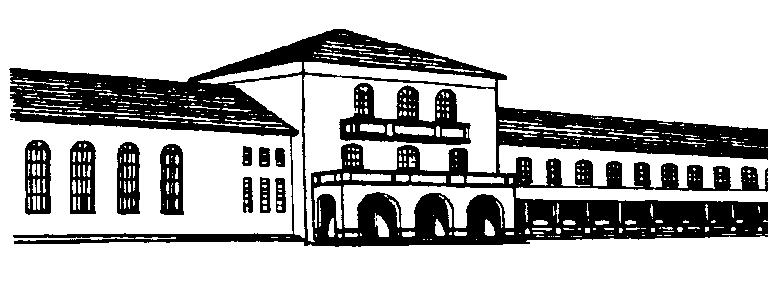 